5. ABC – Aj – Tomášková – 2. sk. – 20. – 24. 2020Tento týden se vracíme k lekci 5B Our house a rovnou půjdeme do pracovního sešitu na str. 45, kde zopakujeme novou vazbu There is, there are.45/2 – podívej se na obrázek domu ze cvičení 1 a doplň do vět there is, there areThere is – pro jednotné čísloThere are – pro množné čísloVěty si zkus i přeložit (ústně)OPAKOVÁNÍStr.45/3 – přítomný prostý časStr. 45/4 – napiš názvy pokojůV pracovním listu (v tom barevném) níže si vyzkoušej vazbu there is, there are  a předložky.Buď doplň do vytištěného pracovního listu a nalep do sešitu nebo si věty do sešitu opišNásledně mi věty nafoť a pošli, bude hodnocenotomaskova.petra@zsbrve.cz 	do 24. 4. 2020Zápis do sešitu						20th – 24th AprilOur house – vocabularyDo jednotlivých sloupečků správně napiš vybavení pokojů (pomoc je na str. 55 učeb.)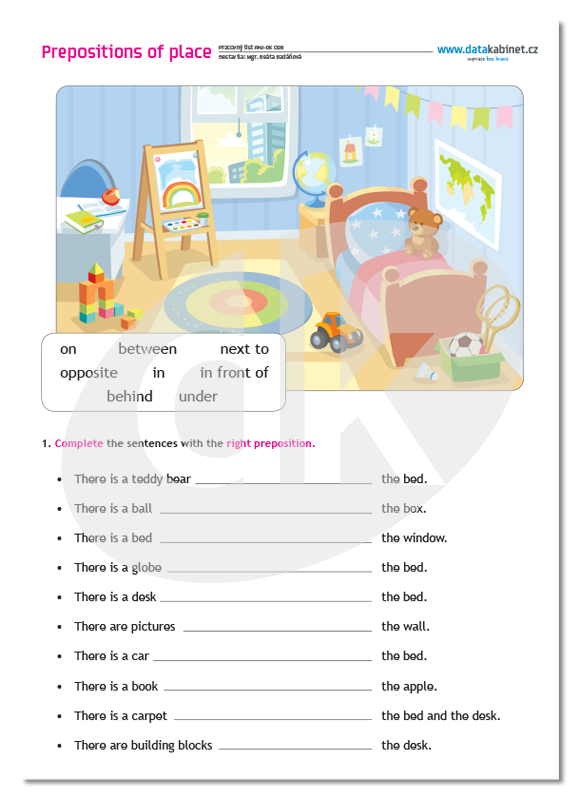 kitchenliving roombathroom